АНО « Белгородский профсоюзный центр по обеспечению санаторно-курортным лечением и отдыхом» Белгородпрофкурорт 308009, г. Белгород, бул. Народный,  55,                                                       тел./факс (4722) 27-43-60, 27-45-00                                                                                                                E-mail: belprofkurort@yandex.ru   04 январяТур выходного дня   «Воронежский  океанариум»по маршруту: г. Белгород – г. Воронеж – г. Белгород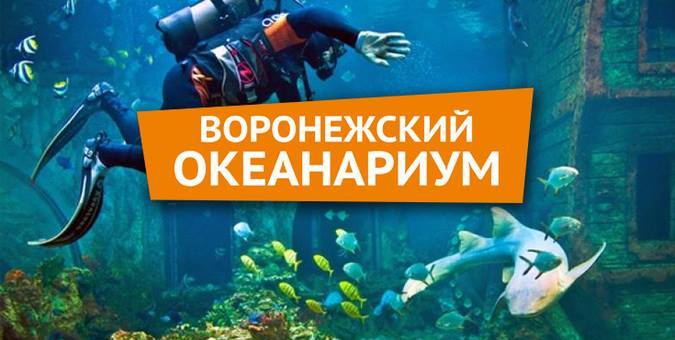 Программа: 08.00 – отправление из  г. Белгорода (Народный бульвар, 55)08.00 – 13.00 – экскурсия по маршруту: г. Белгород – г. Воронеж13.00 – 14.00 – обзорная экскурсия по г. Воронеж14.15 – 15.00 – обед в кафе «Грабли»15.00 – 15.30 – шоу морских котиков в Воронежском океанариуме15.30 –16.30 – экскурсия по территории Воронежского океанариума16.30 – 18.00 – свободное время, посещение парка аттракционов сити-парк                          «Град» (в стоимость не входит)18.00 – 23.00 –проезд по маршруту: г. Воронеж – г. Белгород23.00 – прибытие в г. Белгород (Народный бульвар, 55)Стоимость поездки при  группе 40 чел.: взрослый  – 1870 руб. с 1 чел.                                                                  детский с 4 до 7 – 1560 руб. с 1 чел.                                                                      детский с 7 до 18 –1750 руб. с 1 чел.Стоимость поездки при  группе 18 чел.: взрослый – 2000 руб. с 1 чел.                                                                  детский с 4 до 6 – 1700 руб. с 1 чел.                                                                      детский с 7 до 18 –1900 руб. с 1 чел.В стоимость входит: проезд на комфортабельном автобусе, экскурсионная программа экскурсовода в пути, входные билеты в океанариум и шоу морских котиков, обед, страховка.Дополнительную информацию можно получить по тел. 8 (4722) 27-43-60Черноморец Оксана Николаевна 8-904-091-56-03   